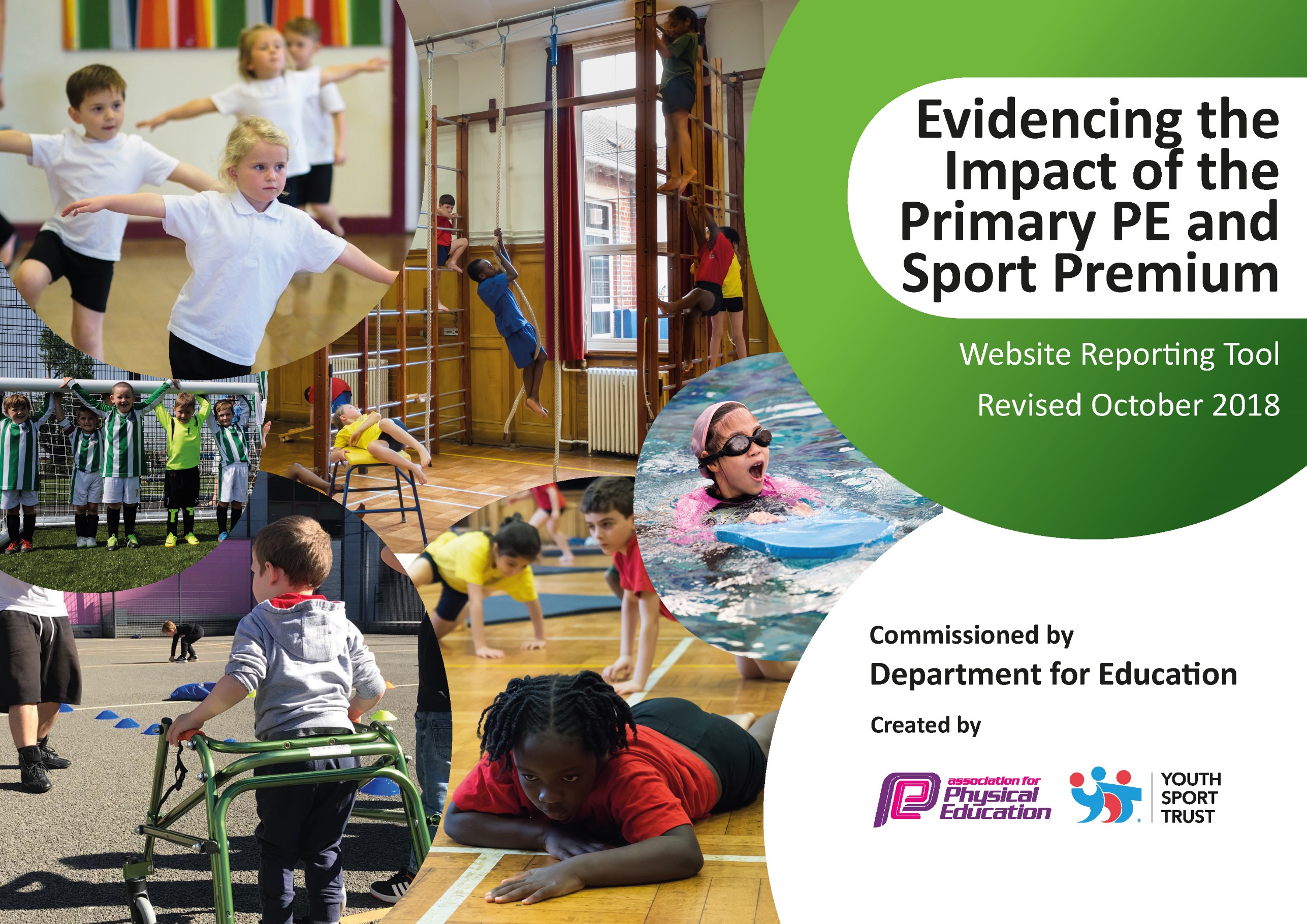 Schools must use the funding to make additional and sustainable improvements to the quality of Physical Education, Sport and Physical Activity (PESPA) they offer. This means that you should use the Primary PE and Sport Premium to: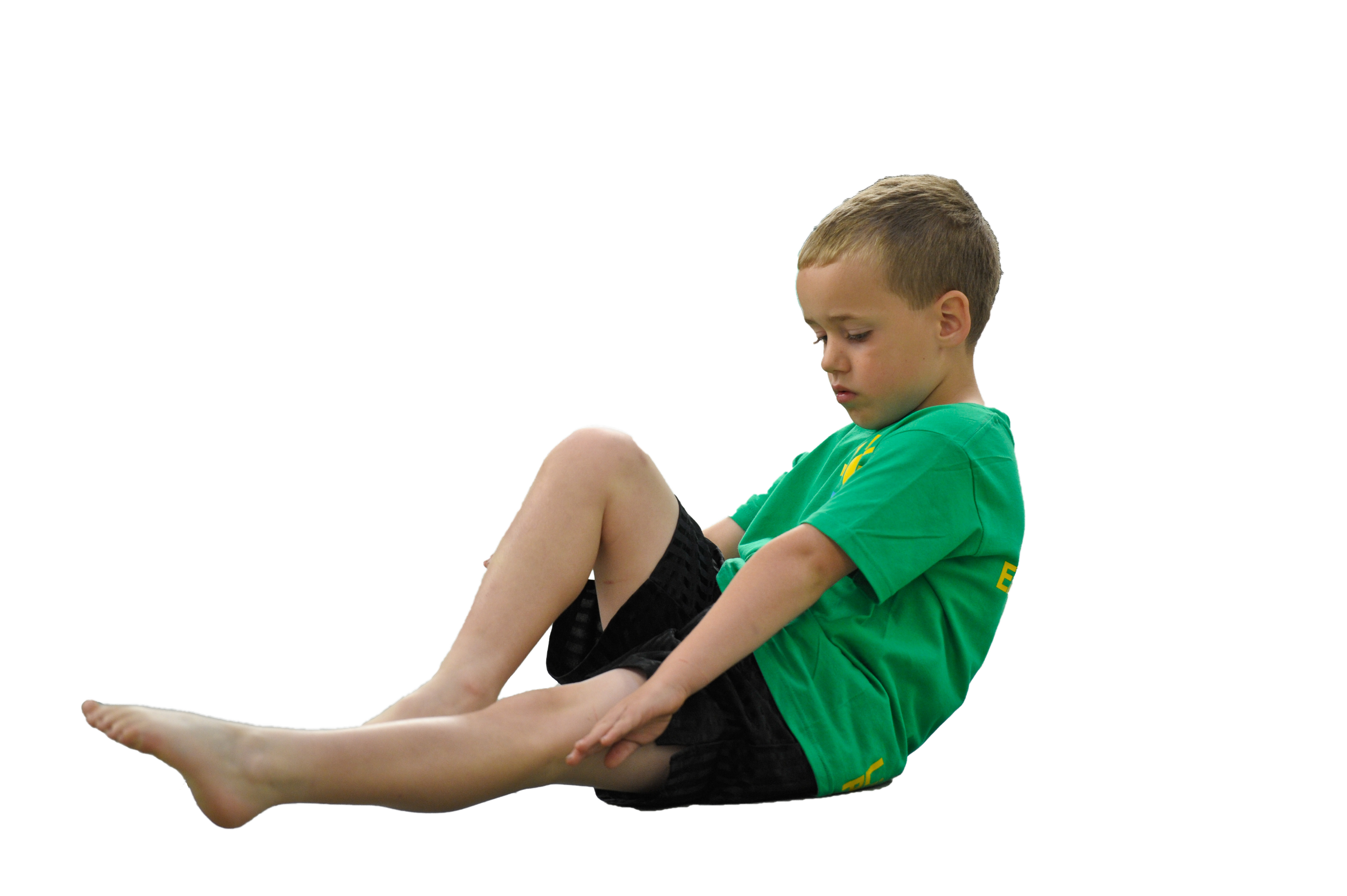 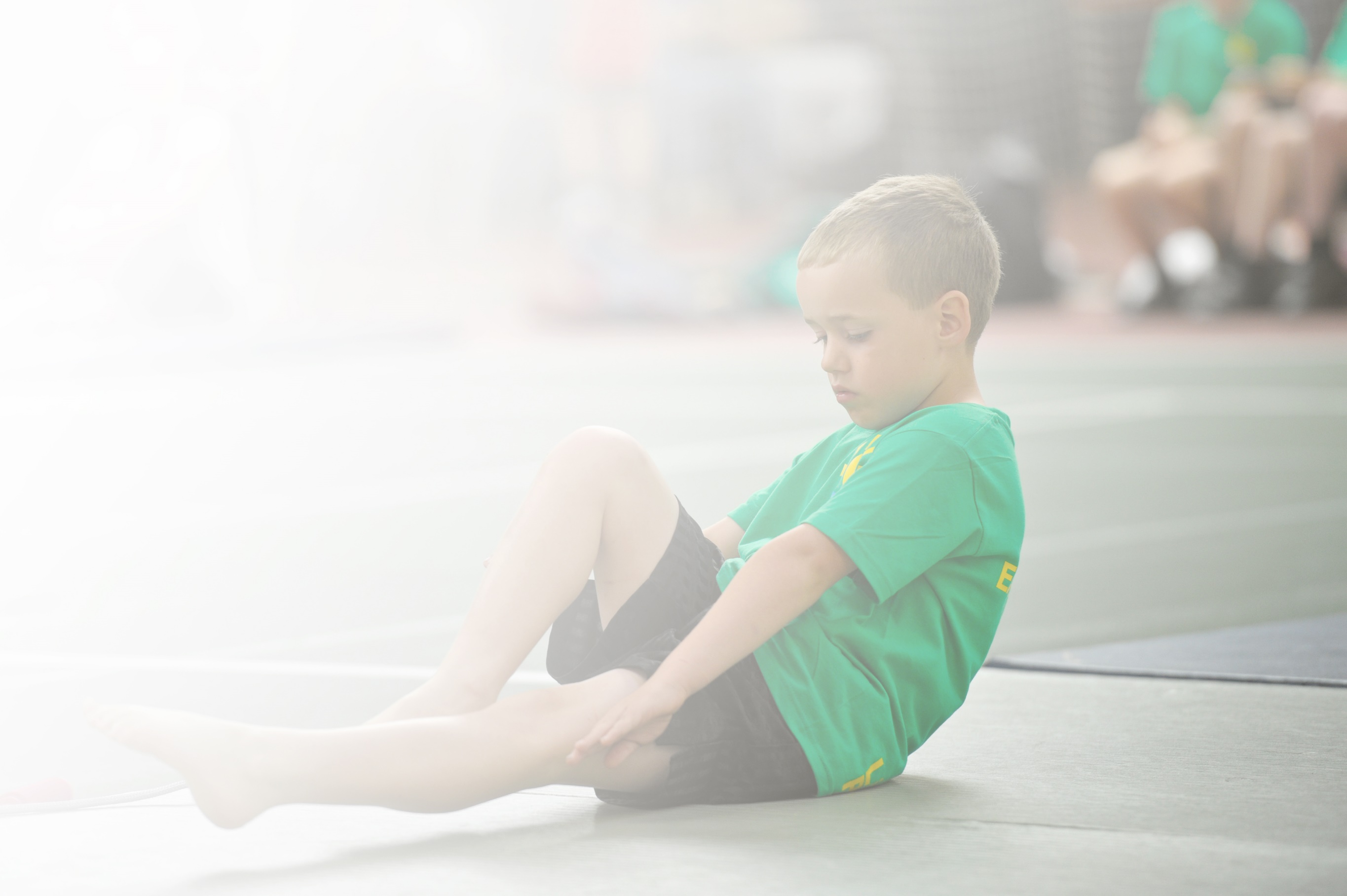 Develop or add to the PESPA activities that your school already offerBuild capacity and capability within the school to ensure that improvements made now will benefit pupils joining the school in future yearsPlease visit gov.uk for the revised DfE guidance including the 5 key indicators across which schools should demonstrate an improvement. This document will help you to review your provision and to reportyour spend. DfE encourages schools to use this template as an effective way of meeting the reporting requirements of the Primary PE and Sport Premium.We recommend you start by reflecting on the impact of current provision and reviewing the previousspend. Under the Ofsted Schools Inspection Framework, inspectors will assess how effectively leaders use the Primary PE and Sport Premium and measure its impact on outcomes for pupils, and how effectively governors hold them to account for this.Schools are required to publish details of how they spend this funding as well as on the impact it has on pupils’ PE and sport participation and attainment by the end of the summer term at the 
latest. 

We recommend regularly updating the table and publishing it
on your website throughout the year, as evidence of your 
ongoing review into how you are using the money to 
secure maximum, sustainable impact. To see an 
example of how to complete the table please 
click HERE.Meeting national curriculum requirements for swimming and water safetyPlease complete all of the below:What percentage of your current Year 6 cohort swim competently, confidently and proficiently over a distance of at least 25 metres?N.B. Even though your children may swim in another year please report on their attainment on leavingprimary school.78%What percentage of your current Year 6 cohort use a range of strokes effectively [for example, front crawl, backstroke and breaststroke]?48%What percentage of your current Year 6 cohort perform safe self-rescue in different water-based situations?100%Schools can choose to use the Primary PE and Sport Premium to provide additional provision for swimming but this must be for activity over and above the national curriculum requirements. Have you used it in this way?NoAcademic Year: 2022/2023Total fund allocated: £19,490Total fund allocated: £19,490Total fund allocated: £19,490Date Updated: September 2023Date Updated: September 2023Date Updated: September 2023Key indicator 1: The engagement of all pupils in regular physical activity – Chief Medical Officer guidelines recommend that primary school children undertake at least 30 minutes of physical activity a day in schoolKey indicator 1: The engagement of all pupils in regular physical activity – Chief Medical Officer guidelines recommend that primary school children undertake at least 30 minutes of physical activity a day in schoolKey indicator 1: The engagement of all pupils in regular physical activity – Chief Medical Officer guidelines recommend that primary school children undertake at least 30 minutes of physical activity a day in schoolKey indicator 1: The engagement of all pupils in regular physical activity – Chief Medical Officer guidelines recommend that primary school children undertake at least 30 minutes of physical activity a day in schoolKey indicator 1: The engagement of all pupils in regular physical activity – Chief Medical Officer guidelines recommend that primary school children undertake at least 30 minutes of physical activity a day in schoolKey indicator 1: The engagement of all pupils in regular physical activity – Chief Medical Officer guidelines recommend that primary school children undertake at least 30 minutes of physical activity a day in schoolKey indicator 1: The engagement of all pupils in regular physical activity – Chief Medical Officer guidelines recommend that primary school children undertake at least 30 minutes of physical activity a day in schoolPercentage of total allocation:Percentage of total allocation:Key indicator 1: The engagement of all pupils in regular physical activity – Chief Medical Officer guidelines recommend that primary school children undertake at least 30 minutes of physical activity a day in schoolKey indicator 1: The engagement of all pupils in regular physical activity – Chief Medical Officer guidelines recommend that primary school children undertake at least 30 minutes of physical activity a day in schoolKey indicator 1: The engagement of all pupils in regular physical activity – Chief Medical Officer guidelines recommend that primary school children undertake at least 30 minutes of physical activity a day in schoolKey indicator 1: The engagement of all pupils in regular physical activity – Chief Medical Officer guidelines recommend that primary school children undertake at least 30 minutes of physical activity a day in schoolKey indicator 1: The engagement of all pupils in regular physical activity – Chief Medical Officer guidelines recommend that primary school children undertake at least 30 minutes of physical activity a day in schoolKey indicator 1: The engagement of all pupils in regular physical activity – Chief Medical Officer guidelines recommend that primary school children undertake at least 30 minutes of physical activity a day in schoolKey indicator 1: The engagement of all pupils in regular physical activity – Chief Medical Officer guidelines recommend that primary school children undertake at least 30 minutes of physical activity a day in school4%4%School focus with clarity on intended impact on pupils:Actions to achieve:Actions to achieve:Actions to achieve:Funding allocated:Funding allocated:Evidence and impact:Sustainability and suggested next steps:Sustainability and suggested next steps:Increased participation in physical activity and ideas to take away for themselves.Specialist PE coach (Freddy Fit) delivered sessions to all classes and play ground leader training to selected childrenSpecialist PE coach (Freddy Fit) delivered sessions to all classes and play ground leader training to selected childrenSpecialist PE coach (Freddy Fit) delivered sessions to all classes and play ground leader training to selected children  £780  £780More children are participating in physical activity at break and lunch time. Children that have been trained as playground leaders help set up and run different games for their peers. Playground leaders embedded and a TA paid to lead on this.Playground leaders embedded and a TA paid to lead on this.Key indicator 2: The profile of PESSPA being raised across the school as a tool for whole school improvementKey indicator 2: The profile of PESSPA being raised across the school as a tool for whole school improvementKey indicator 2: The profile of PESSPA being raised across the school as a tool for whole school improvementKey indicator 2: The profile of PESSPA being raised across the school as a tool for whole school improvementKey indicator 2: The profile of PESSPA being raised across the school as a tool for whole school improvementKey indicator 2: The profile of PESSPA being raised across the school as a tool for whole school improvementKey indicator 2: The profile of PESSPA being raised across the school as a tool for whole school improvementPercentage of total allocation:Percentage of total allocation:Key indicator 2: The profile of PESSPA being raised across the school as a tool for whole school improvementKey indicator 2: The profile of PESSPA being raised across the school as a tool for whole school improvementKey indicator 2: The profile of PESSPA being raised across the school as a tool for whole school improvementKey indicator 2: The profile of PESSPA being raised across the school as a tool for whole school improvementKey indicator 2: The profile of PESSPA being raised across the school as a tool for whole school improvementKey indicator 2: The profile of PESSPA being raised across the school as a tool for whole school improvementKey indicator 2: The profile of PESSPA being raised across the school as a tool for whole school improvement0%0%School focus with clarity on intended impact on pupils:Actions to achieve:Actions to achieve:Actions to achieve:Funding allocated:Funding allocated:Evidence and impact:Sustainability and suggested next steps:Sustainability and suggested next steps:Introduce sports councilIntroduce playground leadersSports Council to deliver an assemblyIncrease links with community clubs PE lead to establish sports council and sports captainPE lead to establish Playground leadersPE lead to organise and facilitate sports councillors lead an assemblyUse twitter and send flyers out to parents promoting local sport clubs.PE lead to establish sports council and sports captainPE lead to establish Playground leadersPE lead to organise and facilitate sports councillors lead an assemblyUse twitter and send flyers out to parents promoting local sport clubs.PE lead to establish sports council and sports captainPE lead to establish Playground leadersPE lead to organise and facilitate sports councillors lead an assemblyUse twitter and send flyers out to parents promoting local sport clubs. £0 £0 £0 £0 £0 £0 £0 £0Sports council has helped deliver playground leaders, intra-competitions and assemblyMore children have engaged in physical activity during break time and lunch timeChildren are aware of benefits and the impact it can have on their lives.Sports council to continue in next academic yearTA employed to help deliver playground leadersSports Captains introduced to further increase the profile of sportSport awards handed out in assemblies from inter and intra school competitions.Sports council to continue in next academic yearTA employed to help deliver playground leadersSports Captains introduced to further increase the profile of sportSport awards handed out in assemblies from inter and intra school competitions.Key indicator 3: Increased confidence, knowledge and skills of all staff in teaching PE and sportKey indicator 3: Increased confidence, knowledge and skills of all staff in teaching PE and sportKey indicator 3: Increased confidence, knowledge and skills of all staff in teaching PE and sportKey indicator 3: Increased confidence, knowledge and skills of all staff in teaching PE and sportKey indicator 3: Increased confidence, knowledge and skills of all staff in teaching PE and sportKey indicator 3: Increased confidence, knowledge and skills of all staff in teaching PE and sportKey indicator 3: Increased confidence, knowledge and skills of all staff in teaching PE and sportKey indicator 3: Increased confidence, knowledge and skills of all staff in teaching PE and sportPercentage of total allocation:Key indicator 3: Increased confidence, knowledge and skills of all staff in teaching PE and sportKey indicator 3: Increased confidence, knowledge and skills of all staff in teaching PE and sportKey indicator 3: Increased confidence, knowledge and skills of all staff in teaching PE and sportKey indicator 3: Increased confidence, knowledge and skills of all staff in teaching PE and sportKey indicator 3: Increased confidence, knowledge and skills of all staff in teaching PE and sportKey indicator 3: Increased confidence, knowledge and skills of all staff in teaching PE and sportKey indicator 3: Increased confidence, knowledge and skills of all staff in teaching PE and sportKey indicator 3: Increased confidence, knowledge and skills of all staff in teaching PE and sport65%School focus with clarity on intendedimpact on pupils:School focus with clarity on intendedimpact on pupils:Actions to achieve:Fundingallocated:Fundingallocated:Evidence and impact:Evidence and impact:Evidence and impact:Sustainability and suggestednext steps:Improved CPD for teachersNew curriculum focused to the school and context it is in. Equipment purchased to enable staff to plan and teach lessons to a high standardImproved CPD for teachersNew curriculum focused to the school and context it is in. Equipment purchased to enable staff to plan and teach lessons to a high standardSpecialised sports coach to team teach with teachers on specific parts of teaching e.g. subject knowledge, organisation, behaviour management (sportspoint)PE lead to create medium term plans for each unit of work.Create links with Manchester Grammar School to deliver CPD to our staffPurchase equipment specific to the sports being taught in the curriculum.Ask teachers what equipment they would like for their lessons. £12,245 £0£0£453.70 £12,245 £0£0£453.70Increased amount of teaching of curriculum based PE.Statements from teachers stating they are now more confident in teaching PE and using different equipment.New equipment purchasedIncreased amount of teaching in PE as there is equipment to do so.Increased amount of teaching of curriculum based PE.Statements from teachers stating they are now more confident in teaching PE and using different equipment.New equipment purchasedIncreased amount of teaching in PE as there is equipment to do so.Increased amount of teaching of curriculum based PE.Statements from teachers stating they are now more confident in teaching PE and using different equipment.New equipment purchasedIncreased amount of teaching in PE as there is equipment to do so.Monitoring of progress folders in spring 2 and summer 2Audit of PE cupboard and to order any more equipment that has become broken or decreased amountsStaff voice asking for what they want.Key indicator 4: Broader experience of a range of sports and activities offered to all pupilsKey indicator 4: Broader experience of a range of sports and activities offered to all pupilsKey indicator 4: Broader experience of a range of sports and activities offered to all pupilsKey indicator 4: Broader experience of a range of sports and activities offered to all pupilsKey indicator 4: Broader experience of a range of sports and activities offered to all pupilsKey indicator 4: Broader experience of a range of sports and activities offered to all pupilsKey indicator 4: Broader experience of a range of sports and activities offered to all pupilsKey indicator 4: Broader experience of a range of sports and activities offered to all pupilsPercentage of total allocation:Key indicator 4: Broader experience of a range of sports and activities offered to all pupilsKey indicator 4: Broader experience of a range of sports and activities offered to all pupilsKey indicator 4: Broader experience of a range of sports and activities offered to all pupilsKey indicator 4: Broader experience of a range of sports and activities offered to all pupilsKey indicator 4: Broader experience of a range of sports and activities offered to all pupilsKey indicator 4: Broader experience of a range of sports and activities offered to all pupilsKey indicator 4: Broader experience of a range of sports and activities offered to all pupilsKey indicator 4: Broader experience of a range of sports and activities offered to all pupils19%School focus with clarity on intendedimpact on pupils:School focus with clarity on intendedimpact on pupils:Actions to achieve:Fundingallocated:Fundingallocated:Evidence and impact:Evidence and impact:Evidence and impact:Sustainability and suggestednext steps:Increased amount of sports on offer in curriculumIncreased amount of sports in extra curricular Increased amount of sports on offer in curriculumIncreased amount of sports in extra curricular PE lead to include different sports in the school curriculumVisitors to come in and deliver different sportsLinks with local sport clubs to offer taster sessionsUse of current teachers skills to deliver different sports. £3746 (TLR) £3746 (TLR)Children are now accessing different sports in PE and revisiting them in different years “spiral curriculum”Freddy Fit delivers different sessions enabling children to take part in different sports and activities.Different teachers have delivered clubs within their expertise e.g. LacrosseChildren are now accessing different sports in PE and revisiting them in different years “spiral curriculum”Freddy Fit delivers different sessions enabling children to take part in different sports and activities.Different teachers have delivered clubs within their expertise e.g. LacrosseChildren are now accessing different sports in PE and revisiting them in different years “spiral curriculum”Freddy Fit delivers different sessions enabling children to take part in different sports and activities.Different teachers have delivered clubs within their expertise e.g. LacrosseContinued monitoring of delivery and following of curriculum through learning walks and progress checks.Continued links between MGS and other sport clubs to continue exposure of different sports.Key indicator 5: Increased participation in competitive sportKey indicator 5: Increased participation in competitive sportKey indicator 5: Increased participation in competitive sportKey indicator 5: Increased participation in competitive sportKey indicator 5: Increased participation in competitive sportKey indicator 5: Increased participation in competitive sportKey indicator 5: Increased participation in competitive sportKey indicator 5: Increased participation in competitive sportPercentage of total allocation:Key indicator 5: Increased participation in competitive sportKey indicator 5: Increased participation in competitive sportKey indicator 5: Increased participation in competitive sportKey indicator 5: Increased participation in competitive sportKey indicator 5: Increased participation in competitive sportKey indicator 5: Increased participation in competitive sportKey indicator 5: Increased participation in competitive sportKey indicator 5: Increased participation in competitive sport15%School focus with clarity on intendedimpact on pupils:School focus with clarity on intendedimpact on pupils:Actions to achieve:Fundingallocated:Fundingallocated:Evidence and impact:Evidence and impact:Evidence and impact:Sustainability and suggestednext steps:Increase the amount of competitions “A” teams attendIncrease the amount of competitions of “B” teams attendIncrease the amount of intra-competitionsIncrease the amount of competitions “A” teams attendIncrease the amount of competitions of “B” teams attendIncrease the amount of intra-competitionsSchool to be a part of Manchester PE associationPE lead to actively use MPEA and to organise travel and staffing for competitionsPE lead to manage and direct class teachers on how to organise intra-competitions and use sports council to support £900 (Manchester PE Association) £2,000 (Competition travel)  £900 (Manchester PE Association) £2,000 (Competition travel) A teams attended 6 inter-school competitionsB teams attended 2 inter-competition An increased amount of children represented the school at competitions across Manchester.A dodgeball and rounders intra-competition were held supported by Sports CouncilAll children in KS2, as long as they were present, participated in competitive gamesSports Day was changed to a carousel format which meant more children participated in the eventsA teams attended 6 inter-school competitionsB teams attended 2 inter-competition An increased amount of children represented the school at competitions across Manchester.A dodgeball and rounders intra-competition were held supported by Sports CouncilAll children in KS2, as long as they were present, participated in competitive gamesSports Day was changed to a carousel format which meant more children participated in the eventsA teams attended 6 inter-school competitionsB teams attended 2 inter-competition An increased amount of children represented the school at competitions across Manchester.A dodgeball and rounders intra-competition were held supported by Sports CouncilAll children in KS2, as long as they were present, participated in competitive gamesSports Day was changed to a carousel format which meant more children participated in the eventsContinue being a part of Manchester PE Association Increase the number of “A” team competitionsIncrease the number of “B” team competitionsIntroduce a “C” team for selected competitionsIncrease the profile of the Sports Council More intra-competitions to allow more competitive situations and chances for sports council to leadLinks with the other primary school in the trust to host termly competitions between the schools.Engage in virtual competitions with schools across Manchester. Increase intra-competitions within bubbles